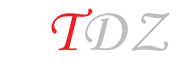 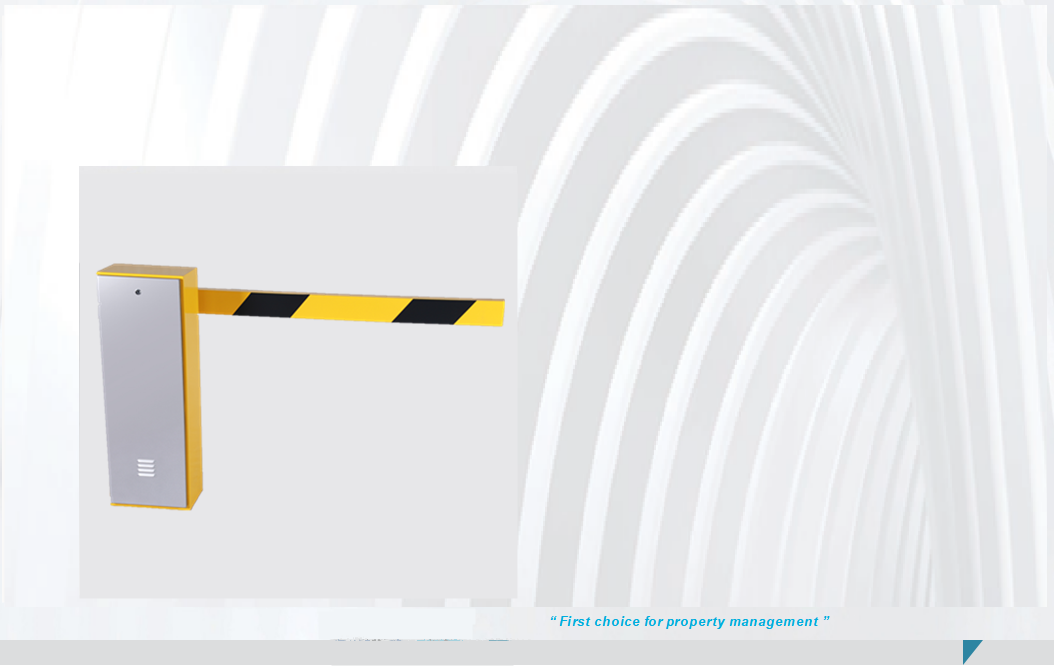 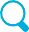 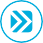 DC drive bushed motor--smoothly handle high-frequency useMultiple boom types to meet different needs, especially for the property management.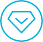 High-strength carbon steel splicing frame--overall structure is solid and reliableBrand-new spraying process: metal powder coating + UV-resistant cover -- enhance corrosion resistance and weather resistanceIntegrated movement design-- gate runs stably and core components are resistant to wear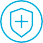 Boom auto rebound protection--detect obstruction and boom rebound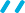 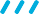 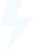 Operation jam protection--the control system can automatically reduce the voltage and current to prevent the motor from being burned out.Comprehensive anti-crushing protections: infrared anti crushing, radar anti crushing, digital anti crushing, loop detector for anti crushingAdopt digital control technology -- protect gate operation in whole process, such as boom limit position protection, ambient temperature compensation protection, anti-blocking protection, illegal lifting alarm and record, etc.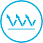 Gate boom opened by loop detectorGate boom opened by remote controlGate boom opened by motor (There is a knob on motor and only be used in emergency)Specification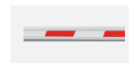 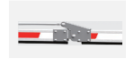 Straight Boom                                   Folding Boom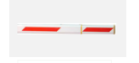 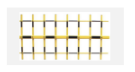    Telescopic Boom                            Three Column Fence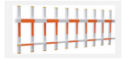    Two Bar FenceBarrier BoomDimensions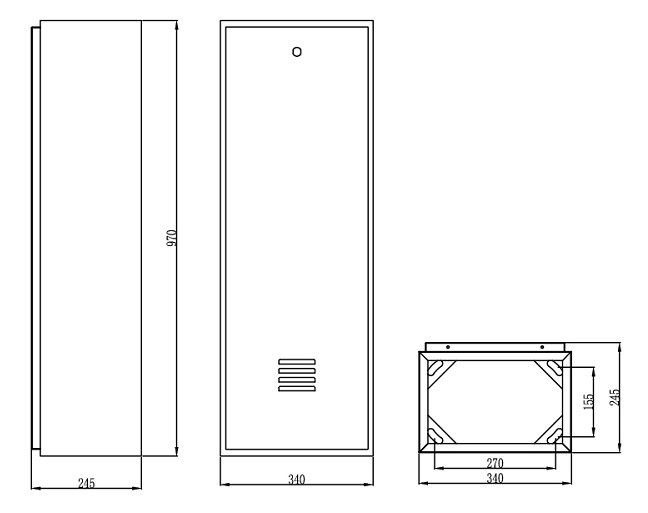 Model NameP628Power SupplyAC220±10％ AC110±10％Operating Temperature-30℃～80℃ Relative Humidity≤95%Motor Power150WCommunication protocolRS485 interface or ground detection protection deviceIP RatingIP68Anti crushing loop detector for anti crushing,infrared anti crushing (optional), radar anti crushing (optional)Anti Collision BoomSupportArm length3-6mDimension (L*W*H)340×245×970mmBoom TypeModel nameBoom LengthSpeedAnti- collisionBoom MaterialAnti-smashing StripReflective MembraneStraight BoomP6283≤L≤6m1-6sYesAluminum alloyOptionalYellow+blackFolding BoomP6283≤L≤6m1-6sYesAluminum alloyOptionalYellow+blackTelescopic rodP6283≤L≤6m1-6sYesAluminum alloyOptionalYellow+blackThree column fenceP6283≤L≤6m1-6sYesAluminum alloyOptionalYellow+blackTwo bar fenceP6283≤L≤6m1-6sYesAluminum alloyOptionalYellow+black